	ΙΔΙΩΤΙΚΟ ΛΥΚΕΙΟ - ΔΙΕΘΝΕΣ ΚΕΝΤΡΟ ΣΠΟΥΔΩΝ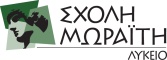 Ανάθεση διοργάνωσης για την εκπαιδευτική επίσκεψη στην ΚΡΗΤΗΠΡΑΚΤΙΚΟ ΕΠΙΤΡΟΠΗΣ ΑΞΙΟΛΟΓΗΣΗΣ ΠΡΟΣΦΟΡΩΝ Νέα Ιωνία, Τρίτη 25 Σεπτεμβρίου 2018Σήμερα  Τρίτη  25/09/2018 και ώρα 15.30 στο γραφείο του Διευθυντή του Ιδιωτικού Λυκείου – Διεθνούς Κέντρου Σπουδών της Σχολής Μωραΐτη ανοίχτηκαν οι προσφορές των ταξιδιωτικών πρακτορείων για την εκπαιδευτική επίσκεψη μαθητών του Λυκείου στην Κρήτη.Η επιτροπή πριν το άνοιγμα των προσφορών έθεσε τα κριτήρια της επιλογής. Βασική προϋπόθεση ήταν οι διοργανωτές να έχουν προσκομίσει όλα τα δικαιολογητικά που αφορούν στην ασφάλεια μαθητών και συνοδών και στη φερεγγυότητα του ταξιδιωτικού γραφείου, όπως αυτά καθορίζονται από την Υ.Α 33120/ΓΔ/28-02-2017, και οι προσφορές να πληρούν τις προδιαγραφές της εκπαιδευτικής επίσκεψης.Οι προϋποθέσεις συμμετοχής είχαν καθοριστεί ρητά από την προκήρυξη της εκδρομής.Το πρακτορείο που πληρούσε τις προϋποθέσεις και έδωσε την καλύτερη προσφορά, με βάσει τον συνδυασμό τιμής, ποιότητας για το ξενοδοχείο καθώς και την ικανοποίηση των απαιτήσεων σε μεταφορά, εκδρομές, επισκέψεις και ξεναγήσεις ήταν το AT HOLIDAYS.Ο Πρόεδρος                                                                                    Δημήτρης ΓεωργιακώδηςΔιευθυντής του Λυκείου